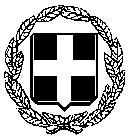     ΕΛΛΗΝΙΚΗ ΔΗΜΟΚΡΑΤΙΑ             --------------------------ΔΙΟΙΚΗΣΗ 3ης Υ.ΠΕ. ΜΑΚΕΔΟΝΙΑΣ                                                           ΚΟΖΑΝΗ  29-8-2016         ΓΕΝΙΚΟ ΝΟΣΟΚΟΜΕΙΟ                                                                         ΠΡΟΣ: ΤΑ Μ.Μ.Ε.«ΜΑΜΑΤΣΕΙΟ»-«ΜΠΟΔΟΣΑΚΕΙΟ»ΦΟΡΕΑΣ ΝΟΣΟΚΟΜΕΙΟ ΚΟΖΑΝΗΣΔ Ε Λ Τ Ι Ο  Τ Υ Π Ο Υ Η Διοίκηση του Γενικού Νοσοκομείου "Μαμάτσειο"-"Μποδοσάκειο" ενημερώνει ότι στο Νοσοκομείο Κοζάνης, κάθε Πέμπτη, θα λειτουργεί το Διαβητολογικό Ιατρείο για την καλύτερη εξυπηρέτηση του πληθυσμού της περιοχής. Υπεύθυνος: Μαγιάννης Κωνσταντίνος, Διευθυντής Παθολογίας του Γ.Ν. Γρεβενών.Πληροφορίες και ραντεβού στα τηλ: 2461352651 - 666.                                                                     Ο ΔΙΟΙΚΗΤΗΣΓΕΩΡΓΙΟΣ ΧΙΩΤΙΔΗΣ